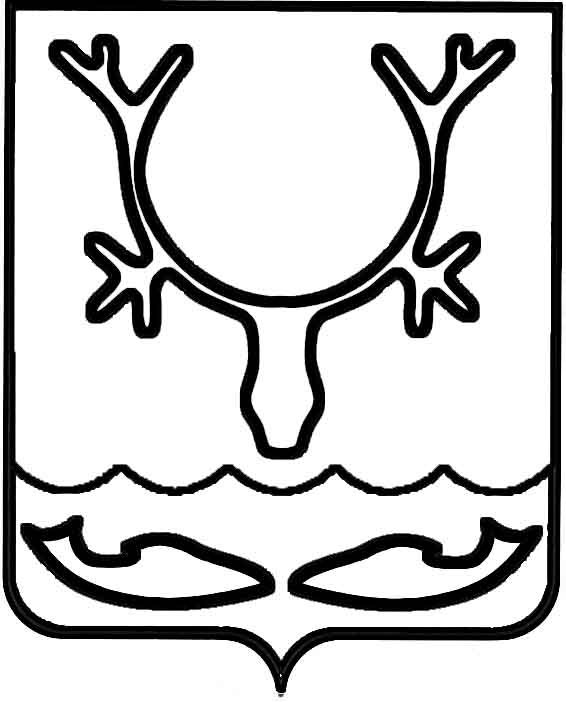 Администрация муниципального образования
"Городской округ "Город Нарьян-Мар"ПОСТАНОВЛЕНИЕОб утверждении Порядка проведения инвентаризации захоронений на общественных кладбищах на территории муниципального образования "Городской округ "Город           Нарьян-Мар"В соответствии с Федеральным законом от 12.01.1996 № 8-ФЗ "О погребении                            и похоронном деле", Федеральным законом от 06.10.2003 № 131-ФЗ "Об общих принципах организации местного самоуправления в Российской Федерации", Положением об организации ритуальных услуг и содержании мест захоронения 
на территории муниципального образования "Городской округ "Город Нарьян-Мар", утвержденным решением Совета городского округа "Город Нарьян-Мар" от 17.05.2012 № 408-р, Администрация муниципального образования "Городской округ "Город Нарьян-МарП О С Т А Н О В Л Я Е Т:Утвердить Порядок проведения инвентаризации захоронений 
на общественных кладбищах на территории муниципального образования "Городской округ "Город Нарьян-Мар" согласно Приложению к настоящему постановлению.Настоящее постановление вступает в силу после его официального опубликования и применяется к правоотношениям, возникшим с 1 декабря 2020 года.Приложениек постановлению Администрациимуниципального образования"Городской округ "Город Нарьян-Мар"от 09.12.2020 № 1004ПОРЯДОКПРОВЕДЕНИЯ ИНВЕНТАРИЗАЦИИ ЗАХОРОНЕНИЙ НА ОБЩЕСТВЕННЫХКЛАДБИЩАХ НА ТЕРРИТОРИИ МУНИЦИПАЛЬНОГО ОБРАЗОВАНИЯ"ГОРОДСКОЙ ОКРУГ "ГОРОД НАРЬЯН-МАР"1. Общие положения1.1.	Настоящий Порядок проведения инвентаризации захоронений 
на общественных кладбищах на территории муниципального образования "Городской округ "Город Нарьян-Мар" (далее – Порядок) разработан в соответствии 
с Федеральным законом от 12.01.1996 № 8-ФЗ "О погребении и похоронном деле", Федеральным законом от 06.10.2003 № 131-ФЗ "Об общих принципах организации местного самоуправления в Российской Федерации".1.2.	Инвентаризация мест захоронений тел (останков) или праха умерших (погибших), произведенных на общественных кладбищах на территории муниципального образования "Городской округ "Город Нарьян-Мар", проводится 
в следующих целях:учет всех мест захоронений тел (останков) или праха умерших (погибших);выявление бесхозяйных, неучтенных захоронений и принятие мер по их регистрации;определение состояния захоронений (могил), намогильных сооружений, ограждений.2. Правила проведения инвентаризации2.1.	Специализированная служба по вопросам похоронного дела муниципального образования "Городской округ "Город Нарьян-Мар" (далее – специализированная служба) ведет учет всех захоронений тел (останков) или праха умерших (погибших), произведенных на территории общественных кладбищ муниципального образования "Городской округ "Город Нарьян-Мар" (далее – места захоронений).2.2.	Инвентаризация мест захоронений тел (останков) или праха умерших (погибших), произведенных на общественных кладбищах на территории муниципального образования "Городской округ "Город Нарьян-Мар", (далее – инвентаризация мест захоронений) проводится не реже одного раза в три года.2.3.	Решение о проведении инвентаризации мест захоронений, составе комиссии с участием представителей Администрации муниципального образования "Городской округ "Город Нарьян-Мар" и сроках ее проведения, перечне кладбищ, 
на которых планируется провести инвентаризацию мест захоронений, принимает Администрация муниципального образования "Городской округ "Город Нарьян-Мар" путем принятия локального правового акта.2.4.	Инвентаризация мест захоронений проводится специализированной службой путем заключения контракта (договора) на выполнение работ (оказание услуг) по проведению инвентаризации мест захоронений в соответствии 
с законодательством Российской Федерации либо самостоятельно собственными силами.2.5.	Отсутствие книг регистрации захоронений, в том числе по причине их утраты, не может служить основанием для не проведения инвентаризации мест захоронений.3. Порядок действий при проведении инвентаризации3.1.	Инвентаризация захоронений производится путем изучения сведений данных книг регистрации захоронений и обследования кладбищ, на которых проводится инвентаризация мест захоронений.3.2.	Обследование кладбищ включает определение размера места захоронения,  нумерацию места захоронения, определение координат границ места захоронения 
(при наличии технической возможности), фотографирование места захоронения 
и надмогильных сооружений (надгробий), расположенных в границах места захоронения.3.3.	По результатам обследования мест захоронений на кладбищах инвентаризационной комиссией либо организацией составляется акт инвентаризации, в который вносятся результаты обследования.Перечень и структура полей для заполнения акта инвентаризации указаны                                   в приложении к настоящему Порядку.При отсутствии сведений о произведенных захоронениях по результатам обследования кладбищ соответствующая графа акта инвентаризации заполняется значением "Информация отсутствует".Поле "Источник сведений" в акте инвентаризации заполняется значением "Обследование кладбища".При невозможности установить на могиле фамилию, имя, отчество 
(при наличии) умершего в поле "ФИО умершего" акта инвентаризации заносится значение "Неизвестно".При невозможности установить на могиле даты рождения и смерти умершего поле "Дата рождения и смерти умершего" в акте инвентаризации заносится значение "Неизвестно".3.4.	Информация об умершем (Ф.И.О. умершего, даты его рождения и смерти, регистрационный номер), указанная на намогильном сооружении (надгробии) 
или ином ритуальном знаке, если таковые установлены на захоронении, должна совпадать с данными книг регистрации захоронений (захоронений урн с прахом).3.5.	В случае если в книгах регистрации захоронений (захоронений урн 
с прахом) и на захоронении отсутствует какая-либо информация об умершем, позволяющая идентифицировать захоронение, или имеются разночтения, то подобное захоронение признается неучтенным и устанавливается регистрационный знак 
с указанием только регистрационного номера захоронения.В этом случае в акте в графе "Примечание" делается запись "неучтенное захоронение", иные графы заполняются исходя из наличия имеющейся информации 
о захоронении.3.6.	В случае, если при проведении инвентаризации выявлены захоронения, имеющие признаки ненадлежащего ухода за могилой, или факты осуществления незаконных захоронений, комиссия письменно информирует руководителя специализированной организации по вопросам похоронного дела на территории муниципального образования о факте ненадлежащего ухода за могилой и/или факте осуществления незаконных захоронений для принятия мер в соответствии 
с действующим правовым актом муниципального образования "Городской округ "Город Нарьян-Мар".В этом случае в акте в графе "Примечание" делается запись "факт ненадлежащего ухода" и/или "факт незаконного захоронения", иные графы заполняются исходя из наличия имеющейся информации о захоронении.4. Порядок оформления результатов инвентаризацииПо результатам проведенной инвентаризации составляется акт, который подписывается председателем и членами инвентаризационной комиссии согласно приложению к настоящему Порядку. Обозначенные в акте сведения об инвентаризации захоронений формируются                  в книги инвентаризации. Книги оформляются в электронном виде и на бумажном носителе, 5 лет с даты завершения инвентаризации хранятся у руководителя специализированной службы. По истечении 5 лет передаются на постоянное хранение  в муниципальный архив муниципального образования "Городской округ "Город Нарьян-Мар" в порядке и сроки, установленные нормативными правовыми актами. Приложениек Порядку проведения инвентаризации захороненийна общественных кладбищах на территориимуниципального образования"Городской округ "Город Нарьян-Мар"АКТ ИНВЕНТАРИЗАЦИИ______________________________________________(наименование кладбища)    Председатель комиссии: __________________________________________________________                                                         (должность, подпись, расшифровка подписи)    Члены комиссии: ________________________________________________________________                                                         (должность, подпись, расшифровка подписи)                                 _________________________________________________________________                                                              (должность, подпись, расшифровка подписи)09.12.2020№1004Глава города Нарьян-Мара О.О. Белак№п/п№сектора№участка№захоронения(могилы)Размер земельного участка захороненияНаличие ограждения места захоронения (указывается по результатам обследования)ФИОумершегоДата рождения и дата смерти умершегоНаличие и описание надмогильного сооружения, огражденияИсточник сведений (книги регистраций захоронений (захоронений урн с прахом), обследование кладбищаФИО, адрес места регистрации ответственного лица за содержание места захоронения (указывается в соответствии с книгой регистрации захоронений)Примечание1